                St. Bonaventure Religious Ed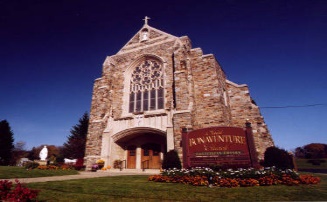                  Remote Lesson 10              Sunday March 14, 2021                    				      4th Sunday of Lent“For God so loved the world, that he gave his only Son, that whoever believes in him should not perish but have eternal life.” John 3:16 Practice of Hope:“God writes straight with crooked lines”. We often say this to encourage ourselves in the darkness of personal, social, or national disasters. Is it true? Witness unfaithful Israel. The people ignored the covenant and were humbled through exile; but, more important, this national disaster showed them their God was really God of all the earth, a profound theological shift. In the Gospel, Jesus instructs Nicodemus in the mystery of the cross, the ultimate crooked line: “…so must the Son of man be lifted up, so that everyone who believes in him may have eternal life.”     This week, prepare for the sacrament of Penance . Examine your own crooked life-line. Mark your turning points, your important encounters, the choices that have made all the differences. Tell your confessor what you learn. Then give thanks to God, who, as Paul says in his letter to the Ephesians, is “rich in Mercy.”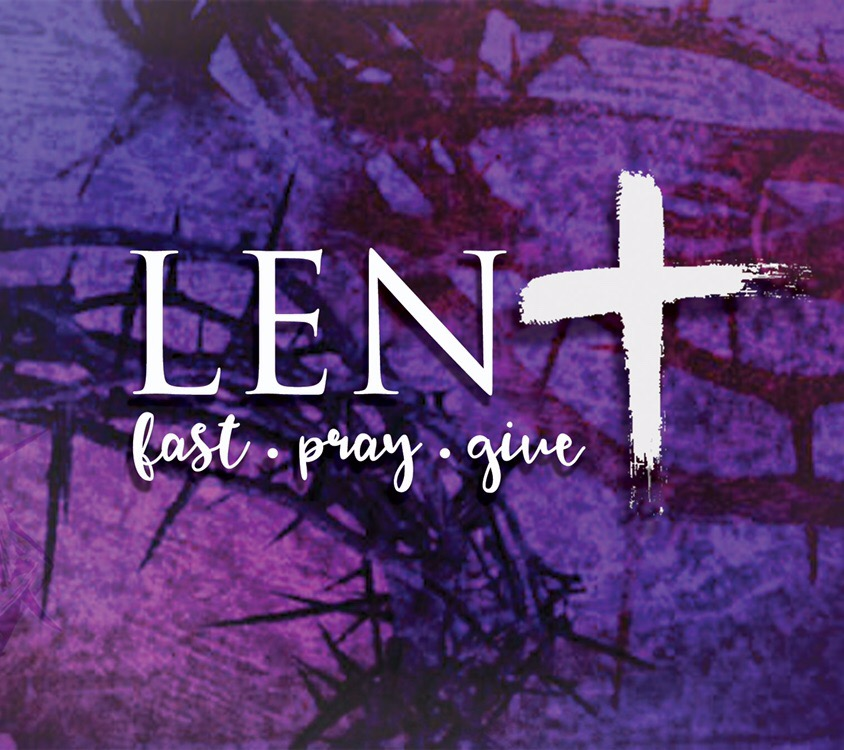 Begin by reading the Lenten Prayer as a family:Almighty and Everlasting God,
You have given the human race
Jesus Christ our Savior as a model of humility.
He fulfilled Your Will by becoming Man
And giving His life on the Cross.
Help us to bear witness to You
By following His example of suffering
And make us worthy to share in His Resurrection.
We ask this through our Lord Jesus Christ, Your Son.Amen.Read todays Gospel below as a family:Gospel         John 3:14-21Jesus said to Nicodemus:“Just as Moses lifted up the serpent in the desert, so must the Son of Man be lifted up, so that everyone who believes in him may have eternal life.”For God so loved the world that he gave his only Son, so that everyone who believes in him might not perish but might have eternal life.For God did not send his Son into the world to condemn the world, but that the world might be saved through him.Whoever believes in him will not be condemned, but whoever does not believe has already been condemned, because he has not believed in the name of the only Son of God.And this is the verdict,that the light came into the world, but people preferred darkness to light,because their works were evil.For everyone who does wicked things hates the lightand does not come toward the light, so that his works might not be exposed.But whoever lives the truth comes to the light,      so that his works may be clearly seen as done in God.Please complete the lessons below as a family or individually, then share what you have learned.Each lesson, activity or video is geared to age levels. (RED - younger kids, BLUE – older elementary to HS, GREEN – adults or adult supervision to explain.https://www.youtube.com/watch?v=SRCekJvybXs Jesus and Nicodemus (4:41) https://www.cbcgb.org/files/public/children/resources/Really%20Big%20Book%20of%20Bible%20Story%20Coloring%20Pages/pp189-190.pdf  Jesus Talks to Nicodemus About Love Coloring page and story4th grade through Middle School: https://youtu.be/4uX7qgZCTv8  Jesus and Nicodemus (2:27) Watch the video above and talk about it with your family.  Have you ever thought about how good you have to be to become a Christian? How many rules do you need to follow before God will accept you?In today’s lesson, we’re learning about a conversation Jesus had with a guy named Nicodemus. Nicodemus was a Pharisee which means he was a smart Jewish guy who knew God’s law inside and out. He thought he knew everything he needed to know about God. He thought he was really good. But, Nicodemus heard that Jesus was teaching that we all have a sin problem that makes us not good people. So, he went to meet Jesus to ask him some questions. Jesus challenged Nicodemus by telling him that just knowing the law wouldn’t make him good enough for God. The only way to be good enough for God was by having a relationship with Jesus. Remember, Jesus is God, and he came to save us from our sin problem. So, it doesn’t matter how smart we think we are or how much we know about the Bible, if we haven’t trusted in Jesus, then our sins aren’t forgiven. This was an important lesson for Nicodemus to understand and it’s important for us, too. On our own, we can never be good enough for God. We need Jesus to forgive us and live in our hearts and help us to live for him.Key Points:Nicodemus was a Jewish religious leader. John 3:1Nicodemus was curious about what Jesus was teaching. John 3:2Jesus told Nicodemus how to become a Christian. John 3:3The only way to become a Christian is by believing in Jesus. John 3:16Memory Verse:John 3:16   For this is how God loved the world: He gave his one and only Son, so that everyone who believes in him will not perish but have eternal life.Talk About It:What’s your favorite part of the video? What’s one thing you learned from it?Make a list of all the good things you did this week. How about a list of some mistakes you made this week.Who was Nicodemus? What did the Pharisees study a lot?What did Jesus tell Nicodemus he needed to do to be saved?Read Ephesians 2:8-9. What is God’s grace? Why can’t we boast about our good deeds?How will you apply this lesson to your life this week?Confirmation Candidates (10th grade)              https://vimeo.com/42346870   Why Do I Need to Be Confirmed? (5:58)https://www.catechist.com/sacrament-reconciliation-explained-6-min-video/  Sacrament of Reconciliation Explained (6:09)https://www.youtube.com/watch?v=rtvtD3cXIyU  Where Did The Name Jesus Come from? (4:07)https://www.youtube.com/watch?v=-TTvu4SO7E8 50 Names of Jesus in the Bible (11:09)https://www.youtube.com/watch?v=GCmumpsrwBE&feature=emb_rel_pause  Making a Good Confession (7:10)